5. EnvoiBénédiction finaleQuête faite par …………… et ………………….Signatures des registres de mariage.  «…………………. »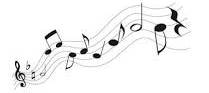 Sortie de l'égliseRemerciementsMerci à vous tous, familles et amis d'être présents et de partager avec nous ce moment de bonheur.Une tendre pensée pour ceux qui n'ont pu venir, et tous les êtres chers qui nous manquent aujourd'hui.Merci à nos témoins, d’être là pour nous accompagner dans cette étape importante de notre vie.Merci au Père Thierry Chaudun de nous avoir unis et de nous avoir aidés à préparer ce moment.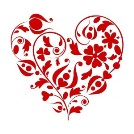 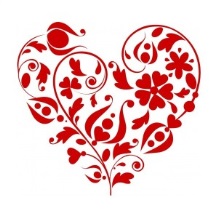 Mariage    …………….&  ……………                Date   Eglise de ………………………..1. Ouverture de la célébration :Entrée des mariés  				Mot d’accueil  			2. Dieu nous parle :Lecture de la première lettre de Saint Paul Apôtre aux Corinthiens  (1Co 12,31-13,8a) Lue par ……………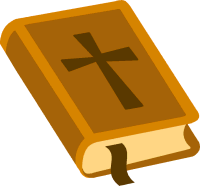 Lecture du Psaume  32  Lue par …………………….Refrain  ………………………………………  Lecture de l'Évangile de Jésus Christ selon …………….3. Dieu nous unit :Échange des consentementsAcclamation Chant : « Aimer c’est tout donner »Refrain : Aimer c'est tout donner, aimer c'est tout donner,aimer c'est tout donner et se donner soi-même

1.- Quand je parlerais les langues des hommeset des anges, si je n'ai pas l'Amour, je suis commel'airain qui sonne ou la cymbale retentit. /R

2.- Si je prophétisais et connaissais tous lesmystères, si j'avais la foi à transporter les montagnessans l'amour je ne suis rien /R
3.- Quand je distribuerai ce que je possède en aumôneet si je livrerai mon corps à brûler dans les flammescela ne me sert à rien. /R
3.- Ouvrir quand Tu frappes à ma porte,
Briser les verrous de la peur,
Savoir tout ce que Tu m’apportes
Rester et devenir veilleur R/…………….. et …….. apportent les alliancesBénédiction des alliancesRemise des alliancesBénédiction nuptiale 4. Prière de l’ÉglisePrière des épouxPrière universelle Lue par ………………………	Refrain : « Accueille au creux de tes mains la prière de tes enfants »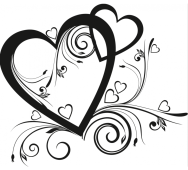 Notre PèreNotre Père qui es aux cieux,
que ton nom soit sanctifié,
que ton règne vienne,
que ta volonté soit faite sur la terre comme au ciel.
Donne-nous aujourd’hui notre pain de ce jour.
Pardonne-nous nos offenses,
comme nous pardonnons aussi à ceux qui nous ont offensés.
Et ne nous laisse pas entrer en tentation,
mais délivre-nous du Mal.Amen